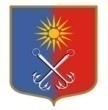 КИРОВСКИЙ МУНИЦИПАЛЬНЫЙ РАЙОНЛЕНИНГРАДСКОЙ ОБЛАСТИАДМИНИСТРАЦИЯОТРАДНЕНСКОГО ГОРОДСКОГО ПОСЕЛЕНИЯП О С Т А Н О В Л Е Н И Еот «27» декабря 2019 года №716О внесении изменений в муниципальную программу «Безопасность на территории Отрадненского городского поселения Кировского муниципального района Ленинградской области в 2019 году», утвержденную постановлением администрации Отрадненского городского поселения Кировского муниципального района Ленинградской области от 19.11.2018 года №565            В целях укрепления пожарной безопасности, обеспечения индивидуальной защиты, усиления пропаганды знаний в области гражданской обороны и пожарной безопасности, формирования эффективных механизмов реагирования на возникновение и развитие чрезвычайных ситуаций администрация Отрадненского городского поселения Кировского муниципального района Ленинградской области постановляет:Внести изменения в муниципальную программу «Безопасность на территории Отрадненского городского поселения Кировского муниципального района Ленинградской области в 2019 году», утвержденную постановлением администрации Отрадненского городского поселения Кировского муниципального района Ленинградской области от 19.11.2018 года №565 (далее - Программа), согласно приложению к настоящему постановлению.Настоящее постановление вступает в силу со дня его официального опубликования.Настоящее постановление подлежит размещению в сети Интернет на официальном сайте МО «Город Отрадное»www.otradnoe-na-nеve.ru и в государственной автоматизированной информационной системе «Управление» (gasu.gov.ru).Контроль за исполнением настоящего постановления возложить на заместителя главы администрации по общим вопросам. Глава администрации                                                                               В.И. ЛетуновскаяРазослано: дело-2, ФЭУ, ОО, МБУК «КЦ «Фортуна», МКУ «Отрадненская городская библиотека»,                    МБУ СМИ Редакция газеты «Отрадное вчера, сегодня, завтра» Приложение к постановлению                                      		     администрации МО «Город Отрадное»от «27» декабря 2019 года №716Изменения, вносимые в муниципальную программу «Безопасность на территории Отрадненского городского поселения Кировского муниципального района Ленинградской области в 2019 году», утвержденную постановлением администрации Отрадненского городского поселения Кировского муниципального района Ленинградской области от 19.11.2019 года №5651. Подпрограмму №1 «Реализация мероприятий по гражданской обороне, предупреждению и ликвидации последствий аварий, катастроф, стихийных бедствий и чрезвычайных ситуаций, в том числе обусловленных проявлением терроризма и экстремизма, совершенствованию городского звена областной подсистемы РСЧС» изложить в следующей редакции: 2. Подпрограмму №2 «Обеспечение первичных мер пожарной безопасности на территории Отрадненского городского поселения Кировского муниципального района Ленинградской области» муниципальной программы «Безопасность на территории Отрадненского городского поселения Кировского муниципального района Ленинградской области в 2019 году» изложить в следующей редакции:3. Подпрограмма №3 «Профилактика преступлений и иных правонарушений, создание условий для деятельности добровольных формирований населения по охране общественного порядка на территории города Отрадное» муниципальной программы «Безопасность на территории Отрадненского городского поселения Кировского муниципального района Ленинградской области в 2019 году» изложить в следующей редакции:№п/пМероприятия по реализации подпрограммыИсточники финансированияСрок исполнения мероприятияОбъем финансирования мероприятия в будущем финансовом годуВсего (тыс. руб.)Ответственный за выполнение мероприятияОтветственный за выполнение мероприятияПланируемые результаты выполнения мероприятий подпрограммы1.2.3.4.5.6.7.7.8.1Обеспечение и поддержание в постоянной готовности систем гражданской обороны, предупреждение и ликвидация чрезвычайных ситуаций природного и техногенного характера»Обеспечение и поддержание в постоянной готовности систем гражданской обороны, предупреждение и ликвидация чрезвычайных ситуаций природного и техногенного характера»Обеспечение и поддержание в постоянной готовности систем гражданской обороны, предупреждение и ликвидация чрезвычайных ситуаций природного и техногенного характера»Обеспечение и поддержание в постоянной готовности систем гражданской обороны, предупреждение и ликвидация чрезвычайных ситуаций природного и техногенного характера»Обеспечение и поддержание в постоянной готовности систем гражданской обороны, предупреждение и ликвидация чрезвычайных ситуаций природного и техногенного характера»Обеспечение и поддержание в постоянной готовности систем гражданской обороны, предупреждение и ликвидация чрезвычайных ситуаций природного и техногенного характера»Обеспечение и поддержание в постоянной готовности систем гражданской обороны, предупреждение и ликвидация чрезвычайных ситуаций природного и техногенного характера»Обеспечение и поддержание в постоянной готовности систем гражданской обороны, предупреждение и ликвидация чрезвычайных ситуаций природного и техногенного характера»1.1.Услуги охраны и техническое обслуживание кнопок тревожной сигнализацииМестный бюджет2019г.97,7Администрация МО «Город Отрадное»Администрация МО «Город Отрадное»Местный бюджет2019г.114,5МКУ «Отрадненская городская библиотека»Соколова М.И.МКУ «Отрадненская городская библиотека»Соколова М.И.Местный бюджет2019г.55,8МБУК «КЦ «Фортуна»Зименкова Л.А.МБУК «КЦ «Фортуна»Зименкова Л.А.1.2Организация и подключение пульта оперативно-диспетчерской связи к региональной автоматизированной системе централизованного оповещения.Местный бюджет2019г.162,2162,2Администрация МО «Город Отрадное»1.3Создание резерва материально-технических средств для проведения аварийно-спасательных работМестный бюджет2019г.42,0 42,0 Ведущий специалист администрации, специально уполномоченный на решение вопросов в области ГО и ЧС1.4.Организация мероприятий по обеспечению безопасности людей на водных объектах, мероприятия по предупреждению чрезвычайных ситуаций (пропуск паводковых вод)Местный бюджет2019г.15,615,6Ведущий специалист администрации, специально уполномоченный на решение вопросов в области ГО и ЧС1.5.Обучение специалистов в области гражданской обороны Местный бюджет2019г.36,836,8Ведущий специалист администрации, специально уполномоченный на решение вопросов в области ГО и ЧС1.5.Обучение специалистов в области гражданской обороны Местный бюджет2019г.6,66,6МКУ «УГХ» (ЕДДС)Итого предусмотреноИтого предусмотреноИтого предусмотреноИтого предусмотреноИтого предусмотрено531,2 тыс.руб.531,2 тыс.руб.531,2 тыс.руб.531,2 тыс.руб.№п/пМероприятия по реализации подпрограммыИсточники финансированияСрок исполнения мероприятияОбъем финансирования мероприятия в текущем финансовом годуВсего ( тыс.руб.)Ответственный за выполнение мероприятияПланируемые результаты выполнения мероприятий подпрограммы1.2.3.4.5.6.7.8.1Обеспечение и поддержание в постоянной готовности систем пожарной безопасностиОбеспечение и поддержание в постоянной готовности систем пожарной безопасностиОбеспечение и поддержание в постоянной готовности систем пожарной безопасностиОбеспечение и поддержание в постоянной готовности систем пожарной безопасностиОбеспечение и поддержание в постоянной готовности систем пожарной безопасностиОбеспечение и поддержание в постоянной готовности систем пожарной безопасностиОбеспечение и поддержание в постоянной готовности систем пожарной безопасности1.1.Выполнение мероприятий по обеспечению противопожарной безопасности на муниципальных объектахМестный бюджет2019г.76,8Администрация МО «Город Отрадное»Местный бюджет2019г.76,8МБУК «КЦ «Фортуна»1.2.Обслуживание охранной пожарной сигнализации и приобретение источника бесперебойного питания, запасных элементов для пожарной сигнализации, перезарядка (покупка) огнетушителейМестный бюджет2019г.99,6Администрация МО «Город Отрадное»12,0МКУ «Отрадненская городская библиотека»58,8МБУК «КЦ «Фортуна»1.3.Поддержание в готовности источников наружного противопожарного водоснабжения, в том числе ремонт и установка новых пожарных гидрантов, содержание, оборудование пожарных водоемовМестный бюджет2019г.276,5Администрация МО «Город Отрадное»1.4.Установка системы противопожарной вентиляции и кондиционирования кинозала МБУК "КЦ "Фортуна" .Местный бюджет2019г.398,2МБУК «КЦ «Фортуна»Итого по подпрограмме:Итого по подпрограмме:Итого по подпрограмме:Итого по подпрограмме:998,7 тыс.руб.998,7 тыс.руб.998,7 тыс.руб.998,7 тыс.руб.№п/пМероприятия по реализации подпрограммыСрок исполнения мероприятияОбъем финансирования мероприятия в текущем финансовом годуИсточники финансированияВсего (тыс.руб.)Ответственный за выполнение мероприятияПланируемые результаты выполнения мероприятий подпрограммы1.2.4.5.3.6.7.8.1Повышение уровня общественной безопасностиПовышение уровня общественной безопасностиПовышение уровня общественной безопасностиПовышение уровня общественной безопасностиПовышение уровня общественной безопасностиПовышение уровня общественной безопасностиПовышение уровня общественной безопасности1.1.Расширение и обслуживание АПК АИС «Безопасный город»2019г.Местный бюджет197,1Администрация МО «Город Отрадное»1.2.Установка видеонаблюдения на муниципальных объектах с массовым пребыванием людей2019г.Местный бюджет85,0МБУК «КЦ «Фортуна»Итого по подпрограмме:Итого по подпрограмме:Итого по подпрограмме:Итого по подпрограмме:282,1 тыс.руб.282,1 тыс.руб.282,1 тыс.руб.282,1 тыс.руб.Итого по программе:1812,0 тыс.руб.